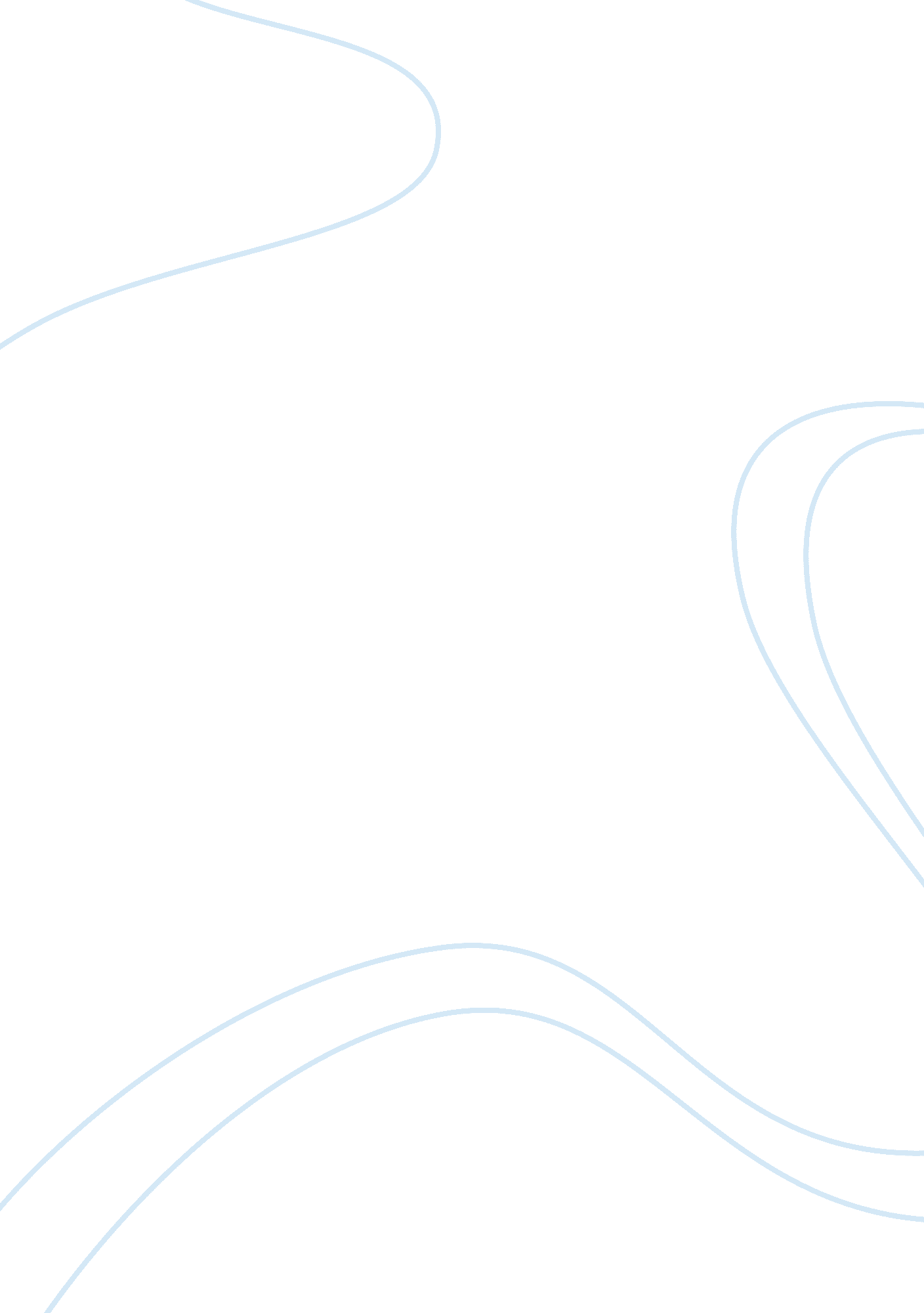 How does religion reflect the lives of its followers?Religion, Jesus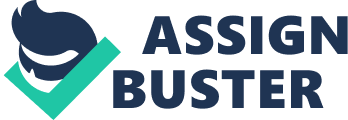 Hinduism was founded sometime between 1500 and 500 CE in the area of the Indus valley civilization. There is no individual founder and no names given to say who developed it. They are many gods in the religion of Hinduism. Many Hindu followers believe that one of the gods is the true god - Therefore, everyone should follow the moral code - it would produce a more just, humane, and peaceful society. Christians follow the moral code for that reason and also out of gratitude for what God has done for them in Jesus Christ. Obedience is a way of saying " Thank you" to God - it does not earn God's love but shows that you are grateful for that gif God is the One True God. - He guides us, but lets us make our own decisions. - Jesus, God's Son, was born as an infant to humans. - Jesus lived an exemplary life. - Jesus died on the cross to absolve us for our sins. - He resurrected three days later. - He went back to Heaven forty days after he was resurrected. - Jesus prepared a place for us in Heaven and is awaiting our arrival. - Most Christians believe that if you don't believe that Jesus is Savior, then you will go to hell for all eternity. That means 2/3 of the world is going to hell! Answer t. God is the One True God. He guides us, but lets us make our own decisions. Jesus, God's Son, was born as an infant to humans. Jesus lived an exemplary life. Jesus died on the cross to absolve us for our sins. He resurrected three days later. He went back to Heaven forty days after he was resurrected. Jesus prepared a place for us in Heaven and is awaiting our arrival. Most Christians believe that if you don't believe that Jesus is Savior, then you will go to hell for all eternity. 